Муниципальное бюджетное дошкольное образовательное учреждение Чановский детский сад №4 Чановского района Новосибирской областиТема: «Неделя безопасности»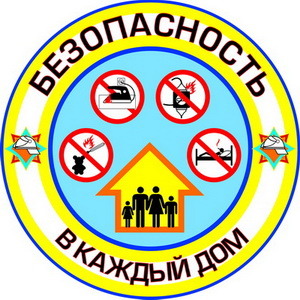 Подготовила: Лапина Елена Николаевна воспитатель 1 кв. категории р.п. Чаны2016г Цели - познакомить детей с профессиями в системе МЧС.- получить знания об опасностях, которые могут возникнуть в быту, на улице, в детском саду;- закреплять новые знания с опорой на жизненный опыт;- развивать умение работать сообща, получать удовольствие от совместной работы;- использовать полученные знания в повседневной жизни, творческой деятельности.Предполагаемый результат:Дети знают и применяют на практике правила безопасного поведения на улице, в быту, в дошкольном учреждении; Знают и называют службы которые окажут помощь.Понедельник «Профессия спасатель»1. Беседа с детьми и просмотр презентации «Спасатель – профессия века».2. Выставка «Служба спасения».3. Сюжетно – ролевые игры «Спасатели», «Поисковый отряд» и т. д.4. Чтение сказки о непослушном медвежонке.Вторник «Безопасность на улице»1. Рассматривание иллюстраций «Этих людей не нужно бояться».2. Беседа «Здесь машинам не место! Здесь ходят дети!».3. Рассматривание и обсуждение плаката «Я знаю, что нельзя…».4. Чтение стихов, загадывание загадок о безопасности.Среда «Безопасность на дороге»1. Беседа о правилах дорожного движения и важности их соблюдения. 2. Рассматривание и обсуждение стенда «Советы светофорика».3. Сюжетно – ролевая игра «ПДД», настольные, дидактические игры по «ПДД»4. Памятка для детей и родителей «Знай правила дорожного движения».5. Разрезные картинки.Четверг «Безопасность дома и в детском саду»1. Беседа «Детский сад – территория безопасности».2. Создание стенда «Опасные предметы».3. Игра – ситуация «Первая помощь», сюжетно – ролевая игра «Скорая помощь».4. Дидактическая игра «Кому, что нужно для работы?».Пятница «Пожарная безопасность»1. Беседа о причинах пожаров. Правила поведения при возникновении пожаров.2. Памятка для детей и родителей «Пожарная безопасность».3. Просмотр мультфильма «Кошкин дом», пальчиковый театр «Кошкин дом».4. Рассматривание и обсуждение стенда «Я знаю правила пожарной безопасности».5. Буклет «Выходные без неприятностей».